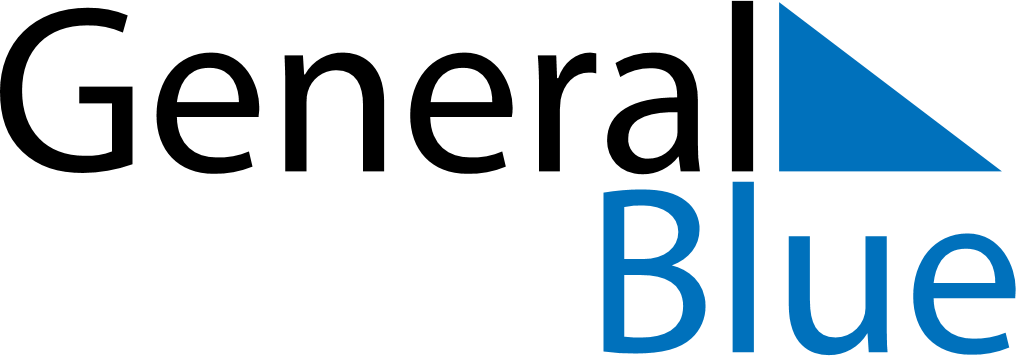 October 2023October 2023October 2023October 2023October 2023October 2023ChinaChinaChinaChinaChinaChinaSundayMondayTuesdayWednesdayThursdayFridaySaturday1234567National DayNational DayNational Day8910111213141516171819202122232425262728293031NOTES